Checklist has been prepared by:	     Function in the organisation:	     				Date: 	     Checklist for Compliance of Maintenance contracts acc. Appendix IV to AMC1 CAMO.A.315(c)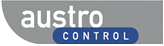 Checklist for Compliance of Maintenance contracts acc. Appendix IV to AMC1 CAMO.A.315(c)Checklist for Compliance of Maintenance contracts acc. Appendix IV to AMC1 CAMO.A.315(c)Checklist for Compliance of Maintenance contracts acc. Appendix IV to AMC1 CAMO.A.315(c)Checklist for Compliance of Maintenance contracts acc. Appendix IV to AMC1 CAMO.A.315(c)Each Maintenance contract for line maintenance, base maintenance and engine maintenance shall be established by the CAMO in Conjunction with the Maintenance Organisation. The contract should contain the items of Appendix 4 to AMC1 CAMO.A:315(c) which are included in the following checklist. Please provide the references to your contract of each point in the list - if applicable. Full text as explanations can be found in the Appendix itself. Please state also the contract partners below.Each Maintenance contract for line maintenance, base maintenance and engine maintenance shall be established by the CAMO in Conjunction with the Maintenance Organisation. The contract should contain the items of Appendix 4 to AMC1 CAMO.A:315(c) which are included in the following checklist. Please provide the references to your contract of each point in the list - if applicable. Full text as explanations can be found in the Appendix itself. Please state also the contract partners below.Each Maintenance contract for line maintenance, base maintenance and engine maintenance shall be established by the CAMO in Conjunction with the Maintenance Organisation. The contract should contain the items of Appendix 4 to AMC1 CAMO.A:315(c) which are included in the following checklist. Please provide the references to your contract of each point in the list - if applicable. Full text as explanations can be found in the Appendix itself. Please state also the contract partners below.Each Maintenance contract for line maintenance, base maintenance and engine maintenance shall be established by the CAMO in Conjunction with the Maintenance Organisation. The contract should contain the items of Appendix 4 to AMC1 CAMO.A:315(c) which are included in the following checklist. Please provide the references to your contract of each point in the list - if applicable. Full text as explanations can be found in the Appendix itself. Please state also the contract partners below.Each Maintenance contract for line maintenance, base maintenance and engine maintenance shall be established by the CAMO in Conjunction with the Maintenance Organisation. The contract should contain the items of Appendix 4 to AMC1 CAMO.A:315(c) which are included in the following checklist. Please provide the references to your contract of each point in the list - if applicable. Full text as explanations can be found in the Appendix itself. Please state also the contract partners below.CAMO Organisation (Name and Approval- No.):CAMO Organisation (Name and Approval- No.):CAMO Organisation (Name and Approval- No.):Maintenance Org. (Name, address and Approval- No.):Maintenance Org. (Name, address and Approval- No.):Part MPart MContract ReferenzRemarksACG1.Maintenance contracts2.Aircraft/Engine Maintenance2.1.Scope of work2.2.Locations2.3.Subcontracting2.4.Maintenance programme2.5.Monitoring2.6.Competent authority involvement2.7.Maintenance data2.8.Incoming Conditions2.9.Airworthiness Directives and Service Bulletin/ Modifications 2.10.Hours and Cycle Control2.11.Life Limited Parts and time controlled Components2.12.Supply of parts2.13.Pooled parts at 
line stations2.14.Scheduled maintenance2.15.Unscheduled maintenance/
Defect rectification2.16.Deferred tasks2.17.Deviation from the maintenance schedule2.18.Maintenance check flight2.19.Bench Test2.20.Release to service documentation2.21.Maintenance Record keeping2.22.Exchange of Information 2.23.Meetings2.23.1.Contract Review Meeting2.23.2.Workscope Planning Meeting2.23.3.Technical Meeting2.23.4.Compliance and performance Meeting2.23.5.Reliability Meeting